     Znak sprawy:  DAG/ZO/45/11/22Zawiadomienie o wyborze najkorzystniejszej oferty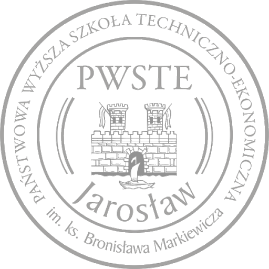 Zamawiający:   		Państwowa Wyższa Szkoła Techniczno-Ekonomiczna im. ks. Bronisława Markiewicza w Jarosławiuul. Czarnieckiego 16, 37-500 Jarosław, NIP: 7921794406  REGON: 650894385Postępowanie o udzielenie zamówienia publicznego - zapytanie ofertowe pn.: usługa noclegu, wyżywienia i organizacji spotkania w ramach projektu „Pomiędzy Fiordami a Karpatami – Platforma wymiany doświadczeń z zakresu edukacji turystycznej” /Nr projektu EOG/21/K3/W/0059W/0086/,Zamawiający w prowadzonym postępowaniu przeznaczył na realizację zamówienia kwotę : 6 000,00 zł brutto ogółem.W prowadzonym postępowaniu wpłynęły następujące oferty :Łączna cena netto :	5 320,00 złPodatek VAT  :			463,10 złŁączna cena brutto  : 		5 783,10złTermin zapłaty faktury: 21 dni licząc od daty otrzymania prawidłowo wystawionej faktury.  Termin realizacji zgodny z dokumentami zamówienia:  zgodny z zapytaniem ofertowymJako najkorzystniejsza wybrana została oferta:Jarosław, 25.11,2022r.W imieniu ZamawiającegoFirma / nazwa : Artur Telega Zakład Usługowo – Handlowo – Gastronomiczny „ADM”Adres siedziby: Ul. Pruchnicka 65, 37-500 JarosławAdres do doręczeń: Ul. Pruchnicka 65, 37-500 JarosławNIP: 792-100-42-61REGON: 798242242Firma / nazwa : Artur Telega Zakład Usługowo – Handlowo – Gastronomiczny „ADM”Adres siedziby: Ul. Pruchnicka 65, 37-500 JarosławAdres do doręczeń: Ul. Pruchnicka 65, 37-500 JarosławNIP: 792-100-42-61REGON: 798242242